Государственное автономное учреждение дополнительного профессионального образования Ярославской области
«Институт развития образования» Кафедра инклюзивного образованияЛицензия рег. N 67/16 от 10.02.2016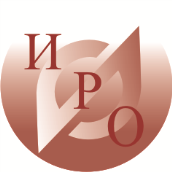 Адрес: 150014, Ярославль, ул. Богдановича, 16 
Телефон: (4852) 21-06-83 Сайт: http://www.iro.yar.ru  ГАУ ДПО ЯО «Институт развития образования» - предоставляет услуги в сфере дополнительного профессионального образования специалистов; - обеспечивает информационное и научно-методическое сопровождение системы образования Ярославской области.«Институт развития образования» оказывает платные образовательные услуги – обучение по программам профессиональной переподготовки, повышения квалификации, проведение семинаров, тренингов, консультирование.Программы профессиональной переподготовкиТьюторское сопровождение в образовательной и социальной сферах (250 час.)Логопедия (580 час.)Олигофренопедагогика (300 час.)Сурдопедагогика (350 час.)Тифлопедагогика (350 час.)Социально-бытовая ориентация (250 час) Специальное (дефектологическое) образование по профилю: «Учитель-дефектолог, олигофренопедагог» (300 час.)Программы повышения квалификацииФГОС: обучение и воспитание детей с нарушениями зрения (72 час.) Логопедические и дефектологические технологии в работе с детьми с ОВЗ в соответствии с ФГОС ДОО (72 час.)ФГОС ДО: особенности коррекционно-логопедической работы воспитателя дошкольного образовательного учреждения (72час.)Обучение чтению и письму по Брайлю (72 час.)Изготовление умных игрушек для обучения слепых и слабовидящих детей (36 час.)Использование средств альтернативной коммуникации при обучении детей с тяжелыми нарушениями речи (70час.)Логопедические и дефектологические технологии в работе с детьми с ОВЗ в соответствии с ФГОС ДОО (72час.)Логопедические и дефектологические технологии в работе с детьми с ОВЗ в соответствии с ФГОС ДОО 48ч. Инклюзивное образование детей с ограниченными возможностями здоровья в дошкольной образовательной организации 72 час.Логопедический массаж в коррекции речевых нарушений у детей (36 час.)Организация деятельности школьного психолого-медико-педагогического консилиума (48час.)Педагогические основы по формированию культуры безопасного поведения на дорогах у детей (36 час.)